1.	Žebříčkové body		V příloze vám posílám ke kontrole Žebříčkové body, dosažené jednotlivými hráči a hráčkami v regionálních soutěžích družstev dospělých v uplynulé sezoně. Ty budou spolu s krajským žebříčkem mužů podkladem pro vypracování žebříčku regionálního.		Žádám vás o kontrolu údajů, které se týkají vás a vašeho oddílu a zaslání případných připomínek na mou adresu (st.boucek@seznam.cz) nejpozději do 30. dubna 2013.2.	Systém regionálních soutěží družstev dospělých v příští sezoně		Přesto, že systém regionálních soutěží družstev dospělých tak, jak byl uplatněn v uplynulé sezoně, se osvědčil a soutěže proběhly bez problémů, dostáváme podněty k jeho změně. Dáváme vám tedy k úvaze, zda ho přece jen nezměnit a vyzýváme vás k diskuzi.		Soutěž RP1 s 12 účastníky (družstvo na 1. místě postupuje do krajské soutěže, družstva na 11. a 12. místě sestupují do RP2) a soutěž RP2 rovněž s 12 účastníky (družstva na 1. a 2. místě postupují do RP1, družstva na 11. a 12. místě sestupují do RP3) jistě není třeba měnit.		Soutěž RP3 v uplynulé sezoně proběhla ve 2 skupinách po 11 družstev, rozdělených podle výkonnosti účastníků z předchozí sezony. Bylo tak rozhodnuto usnesením na jednání Konference RSST dne 3. 9. 2012 s tím, že po skončení se k systému vrátíme. 		Za předpokladu přibližně stejného počtu přihlášených družstev pro příští sezonu 2013 – 2014 se nabízí tyto varianty:	ponechat soutěž ve stávající podobě,s ohledem na úsporu nákladů vytvořit dvě skupiny rozdělených teritoriálně,vytvořit z družstev, umístěných v uplynulé sezoně  na 1. – 6. místě obou skupin soutěž RP3 o 12 účastnících a ze zbývajících družstev zřídit novou soutěž RP4.		Vyzýváme vás všechny (nejen potenciální účastníky soutěže RP3) k diskuzi na toto téma, napište komukoliv z výboru co si o tom myslíte, jak to vidíte vy, co by vám vyhovovalo a co navrhujete.Příloha:Žebříčkové body hráčů RP1 – RP3V Jaroměři dne 11. 4. 2013									Za VV RSST Náchod									Stanislav Bouček, sekretář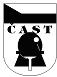 Regionální svaz stolního tenisu NáchodINFOSERVIS  2012 / 2013 č. 1611. 4. 2013 